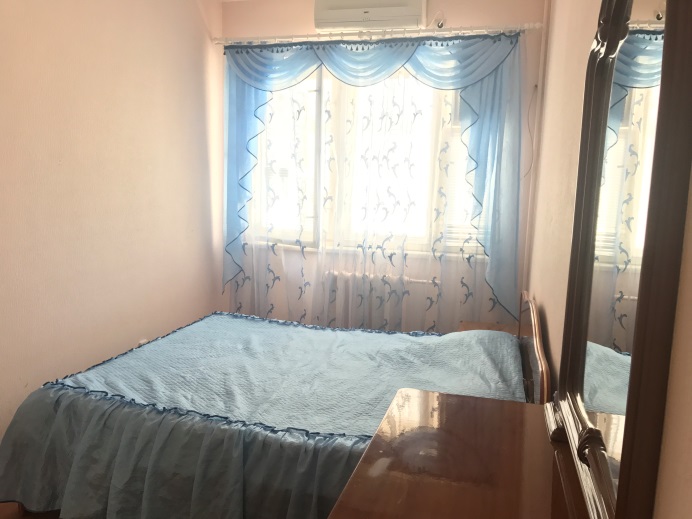 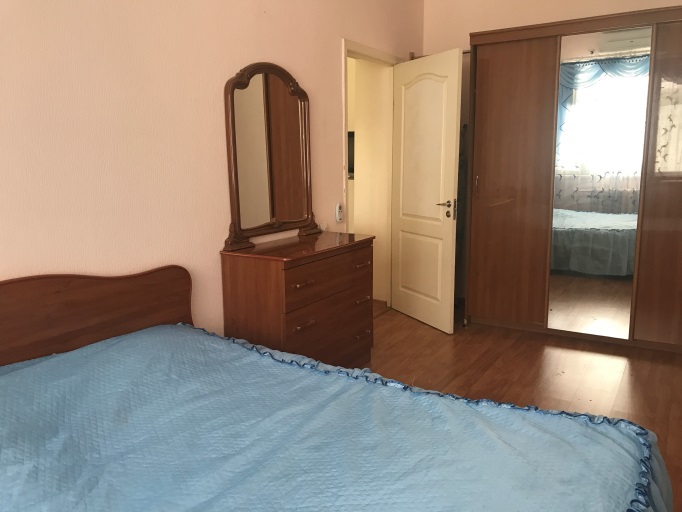 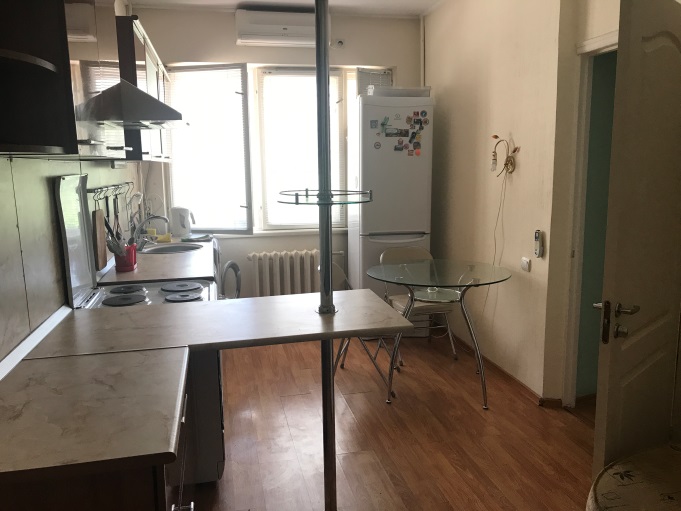 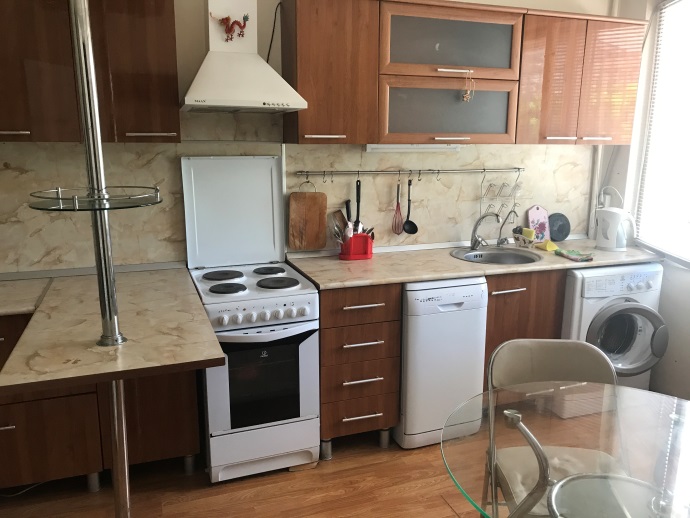 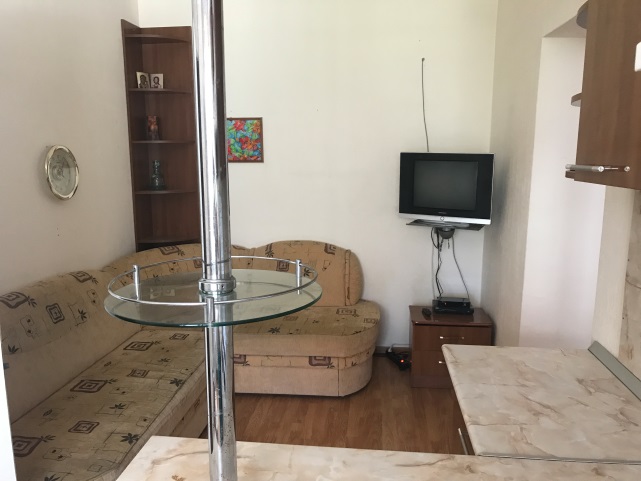 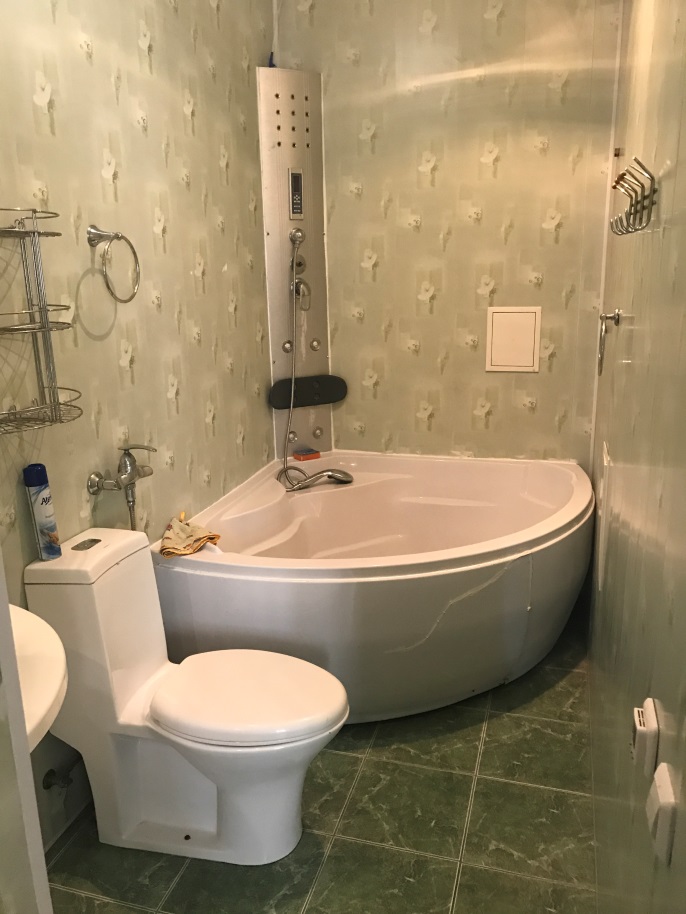 89183805855, 89181201507, 1 мкр,4.С 18 июля по 28 июляС 8 августа по 14 августа, с 10 сентября